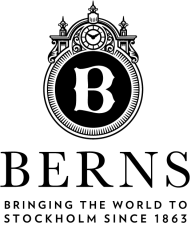 Pressmeddelande 2 februari 2015Himlavalv på BernsEn temporär installation i ett historiskt etablissemang.Berns har ända från starten varit en naturlig mötesplats för mode och design. Under Stockholm Design Week 2015 presenterar formgivaren och inredningsarkitekten Mia Cullin tillsammans med designern Marie-Louise Hellgren installationen Himlavalv på Berns Asiatiska i samarbete med Hillebergs Tentmaker, Droppaper och Rudholm & Haak.Himlavalvet öppnar sig på Berns. En installation av papper bildar ett innertak som svävar runt kristallkronorna på Berns Asiatiska matsal. Pappersstrukturerna är uppbyggda som tre kryssvalv och mellan valvbågarna spelar sammankopplade vågformer som kastar ett effektfullt skuggspel över salen.- Vår utgångspunkt är mötet mellan den rikt dekorerade arkitekturen, kulörerna och materialiteten i salongen och det allra enklast tänkbara och förgängliga materialet – papper. Installation med sitt uttryck står i kontrast till den pampiga miljön och understryker det tillfälliga och flyktiga, säger Mia Cullin och Marie-Louise Hellgren.Marie-Louise Hellgren har dedikerat sin designgärning till att formge föremål som människor brukar i sin vardag och upphöjer objekten med hjälp av naturens former och subtila uttryck. Idag arbetar Marie-Louise Hellgren i frontlinjen av upcycling-designrörelsen i Sverige. Hennes första internationella genombrott kom på tidigt 90-tal med bland annat ”bäst-säljaren” kaffekoppen Collection för Höganäs. Marie-Louise Hellgrens populära och varierande formgivning finns i många, om inte de flesta svenska hem idag. Hennes design älskas över hela världen och hon har sålt i miljontals exemplar i Skandinavien, Japan och USA. www.marielouisehellgren.comMia Cullin är designer och inredningsarkitekt som efter internationella studier utexaminerades från Konstfack i Stockholm 1998. Mia Cullins design präglas av en poetisk enkelhet och elegans. Genom att synliggöra objektets konstruktion får hennes design en tydlighet. Hennes arbeten med sammansatta moduler som bildar ytmönster i reliefer visar på en fascination av geometri och hantverk. Bland Mia Cullins kunder finns Zero, Woodnotes, Nola, Ikea och Blå Station. www.miacullin.comFrån och med 2 februari till och med 15 februari visar Berns installationen Himlavalv i Berns Asiatiska.För mer information och öppettider
www.berns.seBerns är ett av Sveriges största mötes- och nöjesetablissemang. Med 150 års erfarenhet bär verksamheten med sig en fantastisk historia.  Här har människor från världens alla hörn träffats för att uppleva banbrytande konst, mode, musik, mat, design och mycket mer. Huset rymmer restaurangerna Berns Asiatiska, Berns Bistro & Bar, Berns Hotel, festvåningar, nattklubben Berns Gallery 2.35:1 och en legendarisk konsertscen. Verksamheten är en del av Stureplansgruppen.Presskontakt: emelie.sandahl@berns.se  08-566 323 87